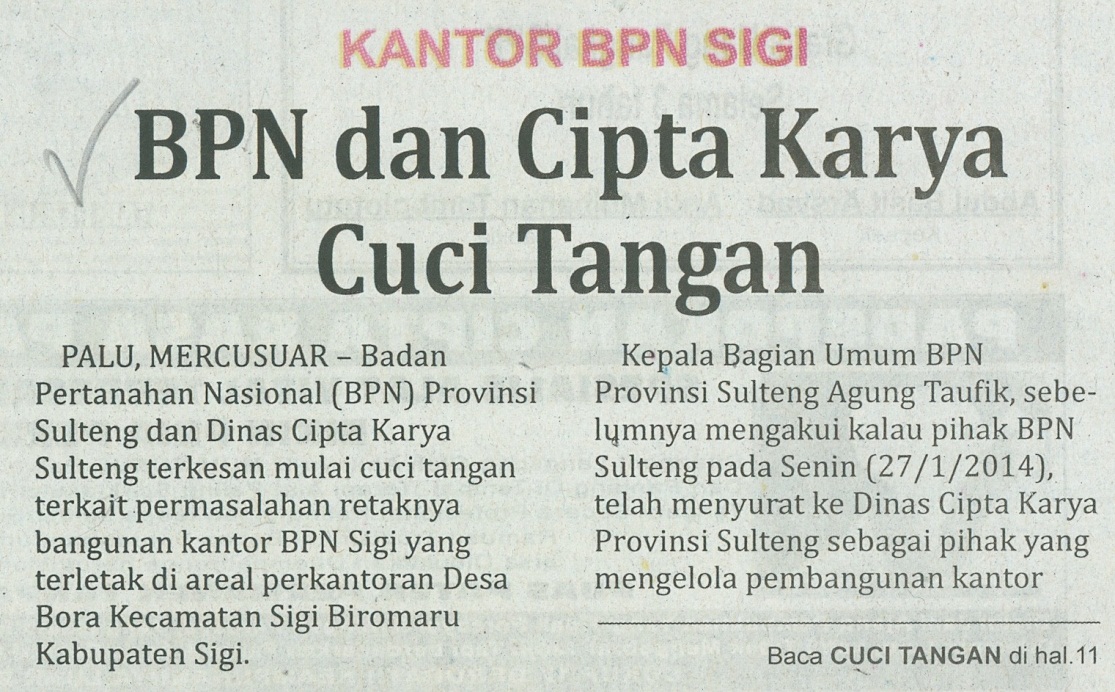 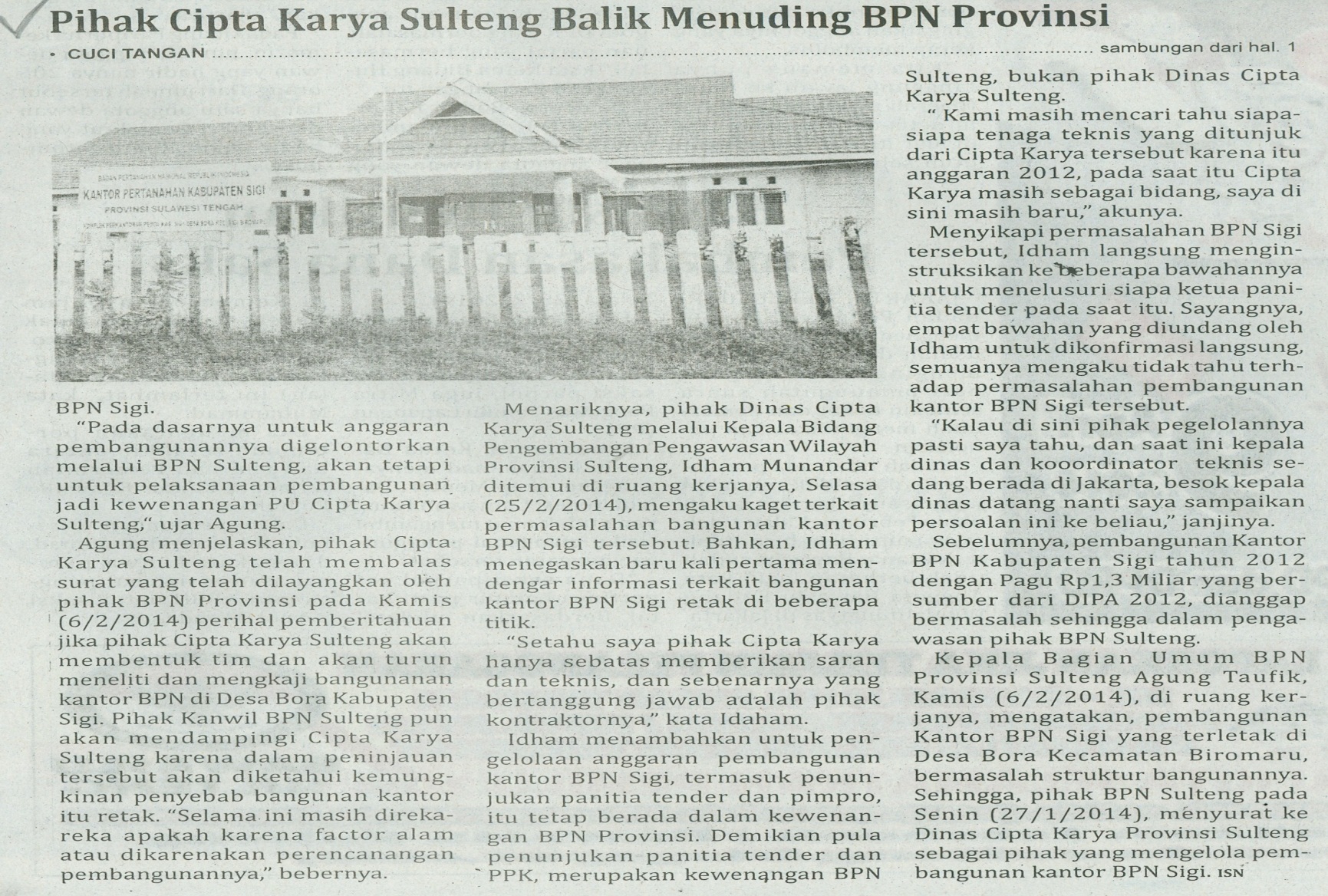 Harian    	:MercusuarKasubaudSulteng IHari, tanggal:Rabu,26 Februari 2014  KasubaudSulteng IKeterangan:Halaman 01 ; Kolom 12-13 ; Halaman 11 kolom 11-14KasubaudSulteng IEntitas:Kabupaten SigiKasubaudSulteng I